FACULTY OF MEDICAL SCIENCES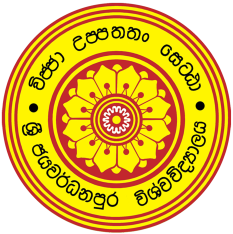 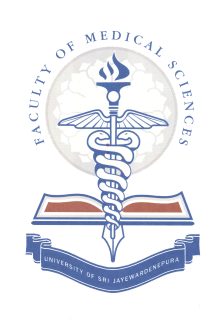 UNIVERSITY OF SRI JAYEWARDENEPURAGANGODAWILA, NUGEGODASRI LANKATel : +94 11 2881788  E-mail : deanfms@sjp.ac.lk  URL : www.medical.sjp.ac.lkPlease give us your feedback on your elective experience. Your opinion is vital for us to improve our elective programme for future students.How did you first learn about our elective programme? (select from the list bellow) :Referral from a friend/personal contact : 		Web search : 	Student who went there : 		Other : 	Please mark (X) in the appropriate column for each item. Feel free to give any other comments.What did you enjoy most during your,Elective attachment/s 	Stay in Sri Lanka 	What were the difficulties/problems faced during your,Elective attachment/s 	Stay in Sri Lanka 	In your opinion, what changes could improve our elective programme?Would you recommended this elective to other medical students?	 YES/NO Please feel free to add any other comments in the space provided bellow.We would like to publish comments made by you in our elective page. It will contain your name, country and photo. We will send you the content to you via email before adding to web. Please state your consent by marking the appropriate box.   I give my consent  I do not wish(We assure that we will not publish any information given here without your consent.)« THANK YOU VERY MUCH FOR YOUR CORPORATION »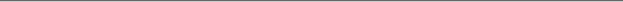 ExcellentSatisfactoryUnsatisfactoryNeutralAny other commentsAchievement of learning objectivesClinical exposureSupervision by the clinical teachersAssistance by the elective coordinatorSupport of the Sri Lankan studentsDeanFaculty of Medical SciencesUniversity of Sri JayewardenepuraGangodawila, NugegodaSri LankaTel : +94 11 2881788E-mail : deanfms@sjp.ac.lkCoordinator - International Elective ProgrammeFaculty of Medical SciencesUniversity of Sri JayewardenepuraGangodawila, NugegodaSri LankaE-mail : electives@sjp.ac.lk